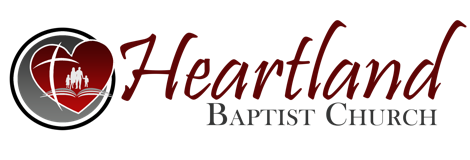 ANGELOLOGY PT 13 THE WORKS OF SATAN (Cont) Rev 2:24.II. THE WORKS OF SATAN AMONGST THE ________: HE AFFLICTS BELIEVERS AS GOD __________ – Job 1:12; 2 Cor 12:7-10.    B. HE _________ BELIEVERS - 1 Th 3:5.   C. SATAN OPPOSES GOD’S _____________ - Mk 4:15.   D. SATAN ____________ OR RESISTS - 1 Th 2:18; 	Zech 3:1.     E. HE IS THE ___________ OF BELIEVERS - Rev 12:9,10.  F. SATAN FOMENTS AND FOSTERS _________ ___________: Some of these are:      1. God’s Word is Not ___________ or Authoritative - “Yeah hath God said...”       2. Sin Will Not be ___________. No Hell or ____________ - “Ye shall not surely die...”       3. Good People are _____________ - Job 1:9-11.       4. We Can ________ God - Satan tempted the Lord in the wilderness.        5. It is Sinful to Marry or To _____ ________ – 1 Tim 4:1-3.       6. ________ ________, Doing Good Gets You to Heaven.  Mt 19:16.    G. _________ OF SATANIC ATTACK:  As our adversary attacks, he may find our _______________. Here are some of the areas he may get the _____________ in the life of the believer:       1. ____ ______ - The believer’s _________________ is a major battleground.  2 Cor 11:3. The ___________ we make is where there is either __________ or there is _________!  Rom 7:23. A commercial many years ago stated: “a mind is a terrible thing to waste …”  Mk 12:30; Rom 8:6; 12:2; Phil 2:5; 3:15; 1 Pt 1:13. We might also want to mention the things available in this world to ____________ and to destroy the mind!       2. Of Health and ______ ________ - Job had _______ and Paul had a ________ in the flesh!  Not just the physical pain, but also _______________!  